Welcome to Inspired Living Medical,In order for you to get the most out of our meeting, we require that you complete and return this form to our office no later than 2 WEEKS PRIOR to your scheduled appointment. The completed forms can be sent to us via e-mail attachment, by fax, dropped off in person or sent by mail. If you opt to send it by e-mail, you do so with the understanding that it is not possible to completely guarantee the security and confidentiality of electronic correspondence. If we do not receive these forms at least 2 weeks in advance of your scheduled appointment, we will have to cancel and reschedule as we require sufficient time to prepare for the assessment. If you experience difficulties completing this form, please contact our office as soon as possible and we can discuss a reasonable extension for submission of the form.I will review some of this information in more detail during the assessment, in order to better understand the struggles you face. Some of the items may not seem relevant to your presentation, however, many conditions overlap, so it is important to complete the entire form. This will allow me to most accurately determine what is going on and what resources would be most helpful to you moving forward. Although the form appears to be lengthy, much of it requires few words or yes/no answers, so it should not take too long to complete.Payment, cancellations and late arrivals policy:Your assessment is covered by your provincial health plan (MSI) as long as your MSI card is valid. Please check your expiration date prior to your appointment and present your health card to our staff upon arrival of your assessment to avoid incurring any charges.
A fee of $200 +HST is charged if we are given less than 48 hours of notice for cancellation of your appointment and late arrivals are subject to a fee of $50/ per 15 minutes of tardiness.What to expect from the assessment:The appointment will last approximately 1.5 hours. I will review any diagnoses and recommendationsfor therapy, medication, or other interventions with you at the end. A copy of the report will be sentto the referring physician who can follow up on any recommendations made. I no longer offer individualtherapy, however, I do offer a particular form of group therapy when clinically indicated. This will bediscussed with you if it applies in your circumstances. I do provide detailed recommendations forresources and suitable therapists available in the community as part of the report, so you should leavewith a clear plan about your next steps.CURRENT MEDICATIONSPlease answer the following to the best of your ability, put a “?” if you are not sure and you can see a list below of common medications used in psychiatry if you need a reminder to jog your memory.
PAST MEDICTION TRIALS:   Leave blank if you don’t recall or it doesn’t applyPAST THERAPY TRIALS:  Thank you for taking the time to complete this form as accurately as possible. I look forward to meeting with you to discuss things further and see how I may be of help to you. I suggest you check out our website for Resources while you wait for your appointment, www.InspiredLivingMedical.com. It includes a “Therapists in Halifax” page for those seeking to start treatment while they wait.  Should your symptoms worsen, please contact your GP, present to the nearest Emergency room or contact the Mobile Crisis Team at 902-429-8167 for assessment.Warmest wishes, Dr. E. Adriana WilsonB.Sc, B.A., MD, M.Ed., FRCPC Assistant Professor, Faculty of Medicine,Dalhousie University Department of Psychiatry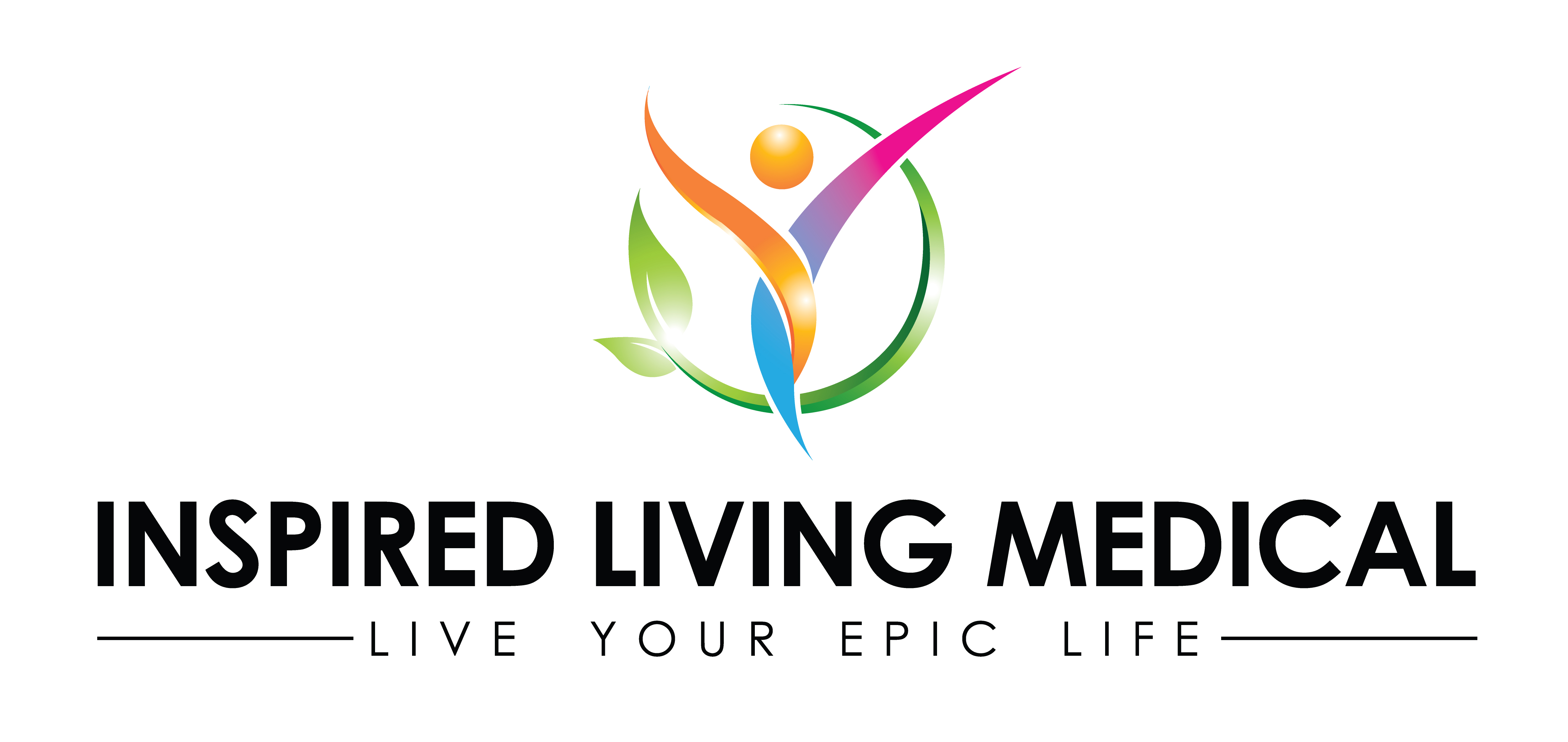 Dr. Eva Adriana Wilson, MD, FRCPCPsychiatrist, Assistant Professor998 Parkland Drive, Unit 206Halifax, NS   B3M 0A6Phone: (902) 407-6600Fax: (902) 407-6601info@inspiredlivingmedical.comNAME:DATE COMPLETED:DATE COMPLETED:DOB (YYYY/MM/DD):DOB (YYYY/MM/DD):Health Card #Exp. Date:Exp. Date:Please answer the following based on how you have been feeling in the past 2-3 weeks (unless otherwise directed)Please answer the following based on how you have been feeling in the past 2-3 weeks (unless otherwise directed)Rate your MOOD
(independent of anxiety)  Based on most days, from 1-10. 
1 = so sad you can’t get out of bed.
10 = the happy go lucky we see on TV.Rate your mood at BASELINE, what is has been for most of your adult life when things are ok and there is no particular crisis.            /10Comments:Rate your MOOD
(independent of anxiety)  Based on most days, from 1-10. 
1 = so sad you can’t get out of bed.
10 = the happy go lucky we see on TV.Rate your mood at in the past 2-3 weeks:             /10Comments:Rate your MOOD
(independent of anxiety)  Based on most days, from 1-10. 
1 = so sad you can’t get out of bed.
10 = the happy go lucky we see on TV.If different than your baseline, WHEN did you first notice it starting to drop & why do you think that happened? SLEEPHow long does it usually take you to FALL ASLEEP?SLEEPHow many times do you WAKE UP/ night? For how long?SLEEPHow often do you wake up in the EARLY MORNING (before 6 am) and stay up all day because you can’t get back to sleep?INTERESTSWhat do you usually ENJOY doing?INTERESTSHave you been able to enjoy these things as usual lately?  GUILT & NEGATIVE THINKINGDo you find yourself getting stuck in feelings of GUILT or NEGATIVE THINKING?GUILT & NEGATIVE THINKINGHow do these compare lately relative to what is normal for you? (better, worse, at baseline)GUILT & NEGATIVE THINKINGIf there has been a change, what do you think helped or made it worse?ENERGY How are your energy levels from 1-10? (1= low, 10= good):            /10Comments:ENERGY How are your energy levels at baseline compared to other people your age? /10       Comments:ENERGY Please check “” or “X” which best describes your current patterns for each of the following when compared to your baseline (what is typical for you when you feel like yourself):CONCENTRATIONHow is your concentration in recent weeks?CONCENTRATIONHow is it normally? CONCENTRATIONHas this been an issue for you in the past? Please be specific.APPETITEHow is your appetite lately?APPETITEHave you had any recent weight changes? APPETITEHas this been an issue for you in the past? Please be specific.PAST HISTORY OF DEPRESSIONHave you ever had your mood drop and STAY low for weeks at a time AND have changes in your sleep, concentration, energy, appetite? Please specify approximate dates/ years:PAST HISTORY OF DEPRESSIONHave you ever had your mood drop and STAY low for weeks at a time AND have changes in your sleep, concentration, energy, appetite? Did you miss school or work at that time because of how you were feeling?  How often or how much?PAST HISTORY OF DEPRESSIONHave you ever had your mood drop and STAY low for weeks at a time AND have changes in your sleep, concentration, energy, appetite? How did you get out of previous periods of low mood?PAST HISTORY OF DEPRESSIONHave you ever had your mood drop and STAY low for weeks at a time AND have changes in your sleep, concentration, energy, appetite? Were you ever hospitalized in a Psychiatric facility? If so, when?LONGSTANDING ISSUESPlease underline (or circle) which if any of the following have been a longstanding struggle for you:Low mood, sleep, appetite, energy, concentration, indecision, feelings of hopelessness, self esteem
RISK ASSESSMENT
RISK ASSESSMENTSUICIDAL THOUGHTSHave you EVER had thoughts of being better off dead or wishing something would happen that would cause your death? SUICIDAL THOUGHTSHave you EVER had thoughts of doing something to kill yourself? If so, what was your PLAN?SUICIDAL THOUGHTSHave you EVER had a suicide attempt before? If so when? SUICIDAL THOUGHTSHave you been having suicidal thoughts in the past few weeks? How often?SELF HARM Have you EVER engaged in SELF HARM (cutting, burning etc.)? SELF HARM What form? How often?HOMOCIAL THOUGHTSHave you EVER had thoughts of killing another person, and actually planning their murder? LEGAL HISTORY What charges have been brought against you? (Please provide approximate dates where possible)LEGAL HISTORY Have you ever been in jail? If so, for how long?LEGAL HISTORY Are there current legal charges against you or pending? Are you on probation?Have you had periods where your MOOD was abnormally HIGH, or irritable  AND you didn’t need to sleep more than 2-3h/ night for days or more at a time  AND didn’t feel tired AND it was getting you into trouble?When did this happen? How often does it happen? Have you had periods where your MOOD was abnormally HIGH, or irritable  AND you didn’t need to sleep more than 2-3h/ night for days or more at a time  AND didn’t feel tired AND it was getting you into trouble?What kinds of comments were people making to you at that time?Have you had periods where your MOOD was abnormally HIGH, or irritable  AND you didn’t need to sleep more than 2-3h/ night for days or more at a time  AND didn’t feel tired AND it was getting you into trouble?How were you acting differently? (Please be specific)Have you ever wondered if you were seeing or hearing things that other people didn’t hear or see? Please provide details.Please provide details.HABITS/ ROUTINES Please underline (or circle) any of following that apply to you. I get stuck in, or get preoccupied (for more than 1h/day) with routines involving…Concerns about contamination, cleaning/ washing, ordering/ arranging, hoarding items without sentimental value, repeating rituals, checking rituals, reassurance seeking, counting rituals, excessive list making, aggressive or sexual intrusive thoughts.Please underline (or circle) any of following that apply to you. I get stuck in, or get preoccupied (for more than 1h/day) with routines involving…Concerns about contamination, cleaning/ washing, ordering/ arranging, hoarding items without sentimental value, repeating rituals, checking rituals, reassurance seeking, counting rituals, excessive list making, aggressive or sexual intrusive thoughts.ANXIETY Do you find you worry more than is appropriate for your circumstance AND worrying interferes with your life? Do you find you worry more than is appropriate for your circumstance AND worrying interferes with your life? ANXIETY What kinds of things do you worry about? (Please be specific)What kinds of things do you worry about? (Please be specific)ANXIETY Please specify which of the following goes along with your worry:Please specify which of the following goes along with your worry:ANXIETY Feeling tense Difficulty concentratingMind going blankFeeling irritableSleep IssuesTired/ fatigueFeeling restlessANXIETY How often do you drink coffee, tea, pop or energy drinks? How often do you eat chocolate?How often do you drink coffee, tea, pop or energy drinks? How often do you eat chocolate?SOCIAL BEHAVIORSDo you have any trouble with meeting new people?Do you have any trouble with meeting new people?SOCIAL BEHAVIORSIf so, are you afraid you will EMBARASS yourself or be RIDICULED?If so, are you afraid you will EMBARASS yourself or be RIDICULED?SOCIAL BEHAVIORSDo you AVOID socializing as a result of this? Does this cause any problems for you at home, with friends, school, or work? (Please be specific)Do you AVOID socializing as a result of this? Does this cause any problems for you at home, with friends, school, or work? (Please be specific)PANICPlease circle any of the following that apply to you:Sudden onset of severe anxiety in a situation that was unexpected and was associated with a feeling of impending doom, chest tightness, shortness of breath, stomach upset, numbness or tingling, sweating.Came on very quickly, left in 20-30 minPlease circle any of the following that apply to you:Sudden onset of severe anxiety in a situation that was unexpected and was associated with a feeling of impending doom, chest tightness, shortness of breath, stomach upset, numbness or tingling, sweating.Came on very quickly, left in 20-30 minPANICHow often does this happen? How often does this happen? PANICDid you change your behavior or avoid places because of fear this would happen again (i.e. Panic attack while driving, so stopped driving)?Did you change your behavior or avoid places because of fear this would happen again (i.e. Panic attack while driving, so stopped driving)?HISTORY OF TRAUMAPlease list any instances of times you felt your life was threatened or you witnessed someone else’s life be threatened, or that you experienced sexual abuse or assault. (Please include approximate dates or ages at time of trauma)Please list any instances of times you felt your life was threatened or you witnessed someone else’s life be threatened, or that you experienced sexual abuse or assault. (Please include approximate dates or ages at time of trauma)HISTORY OF TRAUMADo you have INTRUSIVE memories or thoughts related to these events? Which one(s):Do you have INTRUSIVE memories or thoughts related to these events? Which one(s):HISTORY OF TRAUMADo you AVOID thinking or talking about them? Do you avoid people, or places related to the trauma?Do you AVOID thinking or talking about them? Do you avoid people, or places related to the trauma?HISTORY OF TRAUMAHow do you think these events continue to impact your life? If at all.How do you think these events continue to impact your life? If at all.SUBSTANCE USE HISTORYI started to use ALCOHOL at age:
At my peak I was drinking (indicate AMOUNT and FREQUENCY):It became an issue for me (indicate when, if at all):
In the past few months I have been drinking (indicate AMOUNT and FREQUENCY):
Have you ever sought treatment in the past from Addiction Services, AA or a Detox facility? (Yes or No). If yes, please indicate for what substance, when and where.
My longest period of sobriety has been? Indicate dates please.SUBSTANCE USE HISTORYHow often do you use pot recently? (cannabis, or hash)SUBSTANCE USE HISTORYAt your peak of use? SUBSTANCE USE HISTORYPlease list any other street drugs, IV drugs you have used (ever).Please list any over-the-counter medication or prescription medications you have misused or abuse:Do you use any tobacco products currently or in the past? If so, how much?Please use an “ x “  to indicate which of the statements are true for the corresponding substances:Please use an “ x “  to indicate which of the statements are true for the corresponding substances:Please use an “ x “  to indicate which of the statements are true for the corresponding substances:Please use an “ x “  to indicate which of the statements are true for the corresponding substances:Please use an “ x “  to indicate which of the statements are true for the corresponding substances:StatementAlcoholCannabis(Pot or Hash)CocaineOther:_______________(Please specify)Used in larger amounts than intended or over a longer period than intended.Desire or unsuccessful efforts to cut down or control its useA lot of time spent in activities to get it, use it or recover from it. Cravings and strong urges to use the substance in questionRecurrent use impacting obligations at home, work or school.Continued use despite it causing or worsening relationship issues with family, friends or co-workersImportant social, occupational, or recreational activities being given up or reduced because of it.Use in situations where it is dangerous (i.e.. Driving, working etc.).Physical or mental condition worsened by its use.Tolerance 
(need more to feel the effect or less effect with same amount).Withdrawal 
(Or use to avoid withdrawal).ATTENTION SCREEN  Please underline (or circle) which of the following apply to you:History of inattention dating back to elementary school, making careless mistakes, difficulty staying focused, seemingly not listening when spoken to, difficulty following through on instructions or completing work in allotted time, difficulty staying organized, poor time management, avoiding tasks that required sustained attention (procrastination), often losing things, easily distracted, often forgetting things (i.e. Appointments, pay bills etc.). ATTENTION SCREEN  Please underline (or circle) which of the following apply to you, in addition to the above:History of being fidgety, needing to leave my seat and walk around, running about or climbing as a child in inappropriate situations, talking excessively, blurting out answers as a child and having difficulty waiting my turn.ATTENTION SCREEN  These behaviors were present before age 12 yo?ATTENTION SCREEN  They happened in at least 2 different situations (i.e. Home and school)PERSONALITY FEATURESPlease underline (or circle) which of the following apply to you:Sensitivity to abandonment or rejection, feelings of emptiness, lots of drama in my interpersonal relationships, issues with mood being really up and down even within the course of a single day, issues with anger, losing myself when in relationships with others (taking in their interests and dropping my own),  impulsivity (making rash decisions), longstanding and chronic suicidal thoughts, longstanding history of self-harmNeed to inflate my sense of self-importance, often at other people’s      expenseStruggle to make decisions on my own, need to people please even when it is bad for me.History of illegal activity (dating back to age 15 or younger)Reckless disregard for my own or other people’s safetyDifficulty holding a job or honoring my commitmentsFrequent deceitfulness, conning others or pervasive lying to serve my needsRepeated physical fights or assaultsAny additional comments or information your loved ones wish to shareMEDICATIONDOSEHOW LONG at this dose?RESPONSESIDE EFFECTSALLERGIES (Please include what happens, so what your reaction is. E.g. Rash, nausea, anaphylaxis etc.): MEDICATIONDURATIONMAX DOSERESPONSESIDE EFFECTSCipralex/ EscitalopramCelexa/ CitalopramProzac/ FluvoxamineZoloft/ SertralineLuvox/ FluvxaminePaxil/ ParoxetineEffexor/ VenlafaxinePristiq/ DesvenlafaxineCymbalta/ DuloxetineBrintellix/ VortioxetineWellbutrin/ BupropionMEDICATIONDURATIONMAX DOSERESPONSESIDE EFFECTSDesyrel/ TrazodoneNorpramin/ DesipramineAventyl/ NortriptalineElavil/ AmitriptalineAnafranil/ ClomipramineTofranil/ ImipramineZopiclone/ ImovaneSeroquelAbilify/ AripiprazoleRitalin (or Riatlin SR)BiphentinConcertaDexedrine (or Dexedrine spansules)Addrerall XRVyvanseStrattera/ AtomoxetineZyprexa/ OlanzapineRisperdal/ RisperidoneZeldox/ ZiprazidoneLatuda/ LurasidoneSapharis/  AsenapineLamictal/ LamotrigineLithiumValproic AcidEpival/ DivalproateOTHER- Please specify:DEVELOPMENTAL HISTORY (If you answer yes to any of the below, please provide details)DEVELOPMENTAL HISTORY (If you answer yes to any of the below, please provide details)Were there any issues in pregnancy with you as far as you know?Were there any complications at birth?Were there any issues like illness or health problems in the first few months after birth?Were there any concerns about your development, like when you talked, walked, your coordination or social skills?  Were there any difficulties with learning (i.e. Math difficulties, repeating a grade etc.)?Were there any social difficulties growing up?PAST MEDICAL HISTORY PAST MEDICAL HISTORY Is there anything you need to see your doctor about other than routine check-ups?Is there anything you need to see your doctor about other than routine check-ups?Do you have a history of, or currently struggle with any of the following? (Indicate Y or N)Do you have a history of, or currently struggle with any of the following? (Indicate Y or N)Anemia (low iron)Vitamin B12 deficiencyLow testosteroneSleep ApneaSeizuresHead injuries with loss of consciousnessThyroid problemsDiabetesPlease list any surgeries you have had in the past: (Wisdom teeth, Appendicitis, Gallbladder removal, C-sections, Hysterectomy, etc.)Please list any surgeries you have had in the past: (Wisdom teeth, Appendicitis, Gallbladder removal, C-sections, Hysterectomy, etc.)FAMILY MEDICAL HISTORY:  Any particular illnesses that run in your family? (i.e. Diabetes, heart disease or sudden death at an early age, cancer, etc.). Any heart issues leading to sudden death at young ages in your family?PAST THERAPIST (include names if you know them)How long or how many sessions?Type of TherapyHelpful or NotPsychologistOther TherapistMarital or Family TherapyPsychiatristOTHER – Please Specify:(i.e. Day Treatment Program at hospital or elsewhere, Cognitive Behavior Therapy, Dialectical Behavior Therapy, EMDR, Addiction Rehabilitation Facilities or contact etc.)Are you seeing anyone now? If so, please indicate their name and contact information below if you wish them to receive a copy of this report. Also, please say how often you see them.FAMILY PSYCHIATRIC HISTORY - Is there a history of any of the following in your family (blood relatives only)?FAMILY PSYCHIATRIC HISTORY - Is there a history of any of the following in your family (blood relatives only)?FAMILY PSYCHIATRIC HISTORY - Is there a history of any of the following in your family (blood relatives only)?FAMILY PSYCHIATRIC HISTORY - Is there a history of any of the following in your family (blood relatives only)?FAMILY PSYCHIATRIC HISTORY - Is there a history of any of the following in your family (blood relatives only)?Please indicate how they are related to you and if it is on your mother (M) or father’s (F) side (Y or N?):Please indicate how they are related to you and if it is on your mother (M) or father’s (F) side (Y or N?):Please indicate how they are related to you and if it is on your mother (M) or father’s (F) side (Y or N?):Please indicate how they are related to you and if it is on your mother (M) or father’s (F) side (Y or N?):Please indicate how they are related to you and if it is on your mother (M) or father’s (F) side (Y or N?):Addiction (Including: alcohol, drugs, gambling, pornography, other)Panic AttacksPanic AttacksDepressionPsychosisPsychosisBipolarSchizophreniaSchizophreniaAnxiety (General)AutismAutismObsessive Compulsive DisorderADHDADHDPost Traumatic Stress DisorderDementia (if before age 65 yo)Dementia (if before age 65 yo)Social AnxietyOTHER:Incl. family history of suicide completionPERSONAL HISTORYPERSONAL HISTORYWhere were you born and raised? Who raised you?Who lived in your home with you?What did your caregivers do for work?How many siblings did you have, if any?How would you describe your childhood?What is your relationship like with your siblings? (If applicable)What is/ was your relationship like with your parents?What was your experience of conflict resolution and anger in childhood?What was your experience of affection in childhood?What is your highest level of Education?Has learning been an issue for you?Has bullying been an issue for you?
If yes, Physical? Verbal? Sexual? At home? At school? At work?List or describe your work history.How long have you had your longest job?List or describe your relationship history.How long have you had your longest relationship?What do you feel you are good at? What are your strengths?What gives you a sense of purpose in life (reason to get out of bed in the morning)?What gives you a sense of meaning, that you are contributing to something beyond yourself? What gives you a sense of challenge and/ or creativity?What is especially important to you at this stage of your life?